 LO: Identify punctuation Draw a line to match each punctuation up to it’s name and purpose. LO: Use punctuation Fill in the blanks with the correct punctuation.I want pancakes strawberries and syrup Can I have a glass of milk Stop that How higher can you jump I have sweets 	 chocolate and lemonade HelpSelf assessment 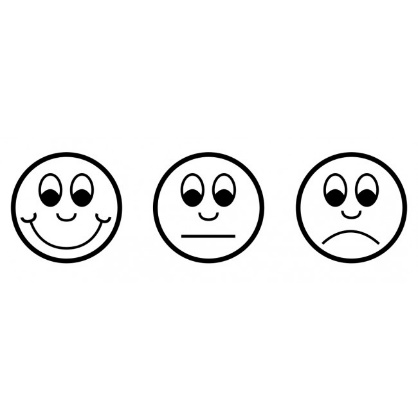 Self assessment 